                          PLANIFICACIÓN  PARA EL AUTOAPRENDIZAJE13ava SEMANA 22 DE JUNIO AL 26 DE JUNIO del  AÑO    2020                                                     GUÍA DE MUSICA         Nombre: __________________________________________ Curso: 8vo OA 4 Cantar (al unísono y cánones simples, entre otros) y tocar instrumentos de percusión y        melódicos (metalófono, flauta dulce u otros)  y/o armónicos (guitarra, teclado, melódica, otros).OBJETIVO: Escuchar  y  Cantar canción latinoamericana, “Canción con todos “interpretada por Mercedes Sosa . 1.- Escucha y observa el  video interpretación canción con todos https://www.youtube.com/watch?v=blLEEvKcNBU 2.- Interpreta la canción siguiendo la música y la letra del video asignado, dibuja lo que imaginas 3.- Escribe tus sensaciones y emociones al escuchar y interpretar la canción “Canción con todos “ de Mercedes Sosa y  lo envías a mi correo. Francisco.vargas@colegio-jeanpiaget.cl! CANTEN , DIBUJEN Y ESCRIBAN LO QUE SIENTEN QUERIDOS ALUMNOS ¡Y CUÍDENSE MUCHO ¡!!!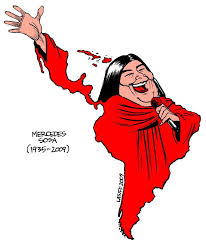 ASIGNATURA /CURSOMÚSICA /6to año básicoNOMBRE DEL PROFESOR/AFrancisco Vargas OrellanaCONTENIDOHabilidad para cantar, emitiendo clara y correctamente los vocablosOBJETIVO DE APRENDIZAJE DE LA UNIDAD 1 (TEXTUAL)OA 4 Cantar (al unísono y cánones simples, entre otros) y tocar instrumentos de percusión y        melódicos (metalófono, flauta dulce u otros)  y/o armónicos (guitarra, teclado, melódica, otros).OBJETIVO: Escuchar  y  Cantar canción latinoamericana, “Canción con todos “interpretada por Mercedes Sosa .MOTIVACIÓN  Escuchan y observan video interpretación canción con todos https://www.youtube.com/watch?v=blLEEvKcNBUACTIVIDAD(ES) Y RECURSOS PEDAGÓGICOS   Escriben la letra de la canción en su cuaderno  Interpretan la canción siguiendo la música y la letra del video asignado  Escriben sus sensaciones y emociones al escuchar y interpretar la canción “Canción con todos “ de Mercedes Sosa EVALUACIÓN FORMATIVA Interpretan el valor de la música latinoamericana con el significado de la letra y  la melodía de la canción , a traves de un texto expositivo donde dan a conocer  sus opiniones personales ENVIAR A Correo: Francisco.vargas@colegio-jeanpiaget.clCelular institucional: +56932736590                                     TICKET DE SALIDA1.- Si cierras los ojos que te imaginas al escuchar la canción.2.- Dibuja lo que te imaginas al escuchar y cantar la canción “Con todos “ de Mercedes Sosa3.- Escribe en un texto las sensaciones que te inspiró esta canción 